Фототаблица осмотра конструкций расположенныхпо адресу: ул. Республики от 13.04.2023.Съёмка проводилась в 16 часов 00 минут телефоном Huawei Mate 50PRO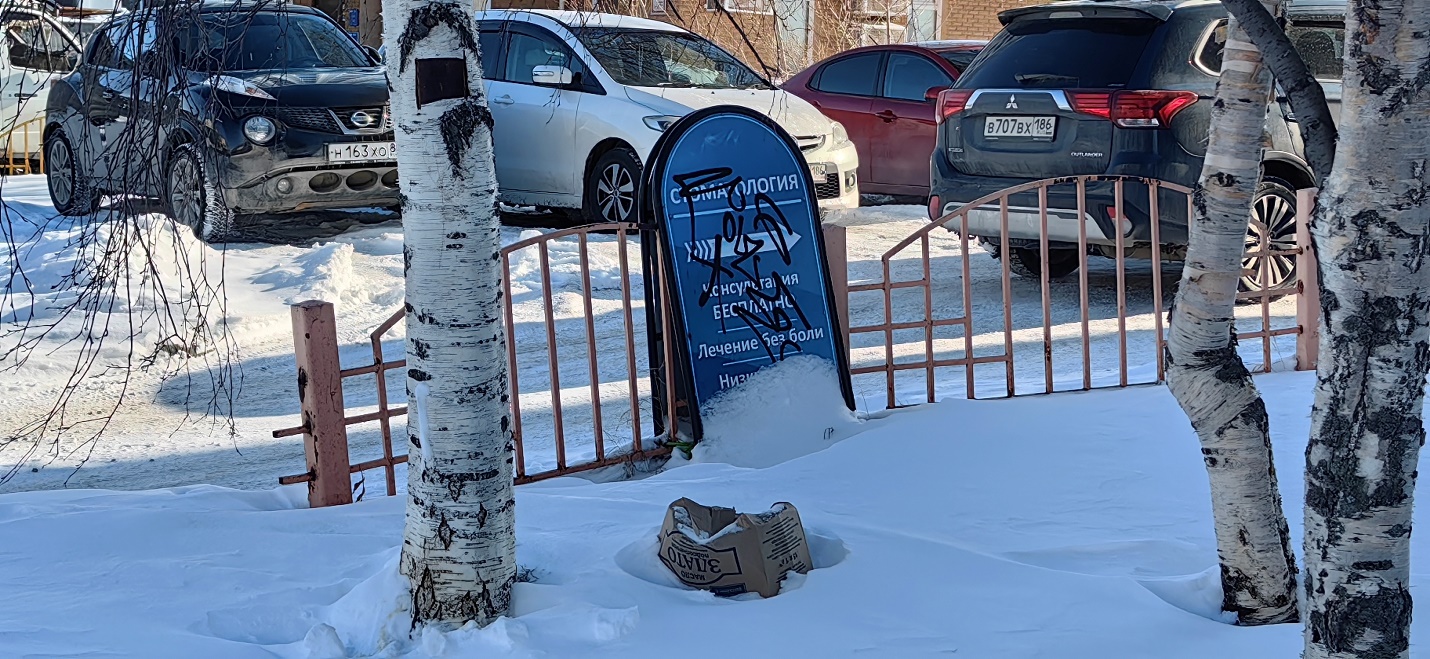 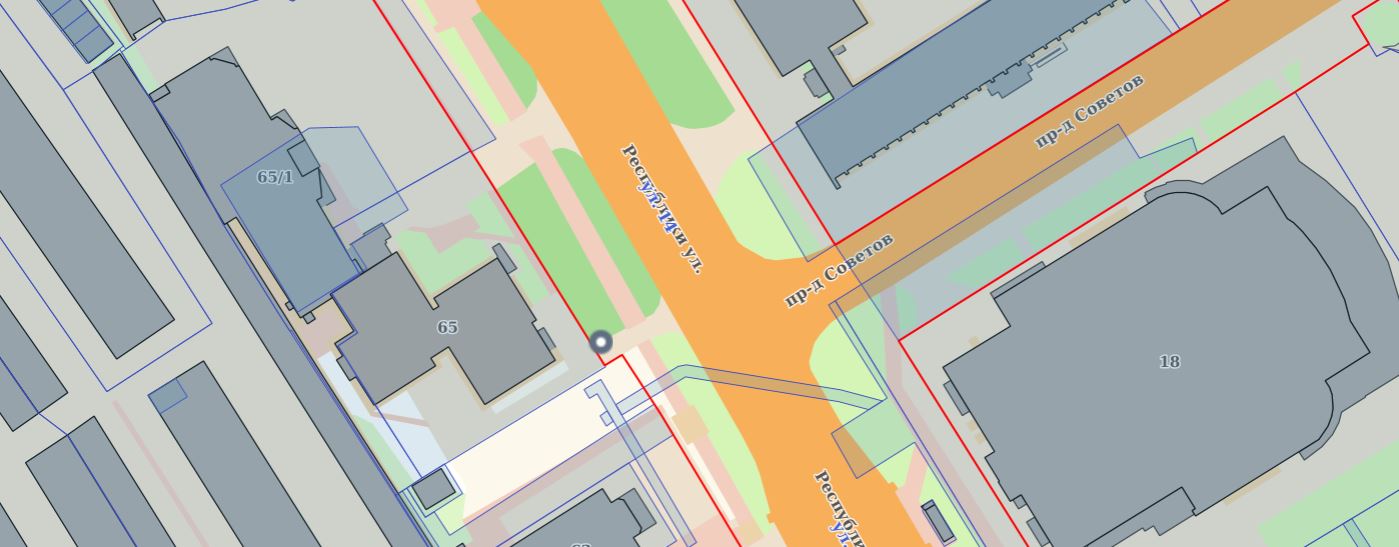 